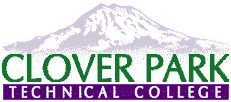 Clover Park Technical CollegeAll Hazard (Safety Committee) Meeting MinutesMeeting Date/Start and End Time: May 25 2021 2:02 PM Attendees:  Chris RidlerChristian  KroissBekki Haggerty Loree ChiaroKurt FreemanDean MasseyJulie WattsMegan Davis Jan CurtisDawn SchulerLisa BeachMichelle HillesandKirk WalkerLisa WolcottPDeSureReview of previous meeting minutes for corrections and/or approval:  Not applicable  Report of progress from prior meeting tasks to be done:  Not applicable  Hazards or concerns identified or reported since last meeting:  Review of accidents/injuries/near-misses since last meeting:  Medical condition involving a student, was transported to the hospital and has recoveredStaff member smashed their hand in a garbage binOther discussions:  Next meeting date/time/location:  June 22nd at 2:00 pmPrepared by: Kevyn Calnan 